Муниципальное автономное общеобразовательное учреждениеосновная школа № 4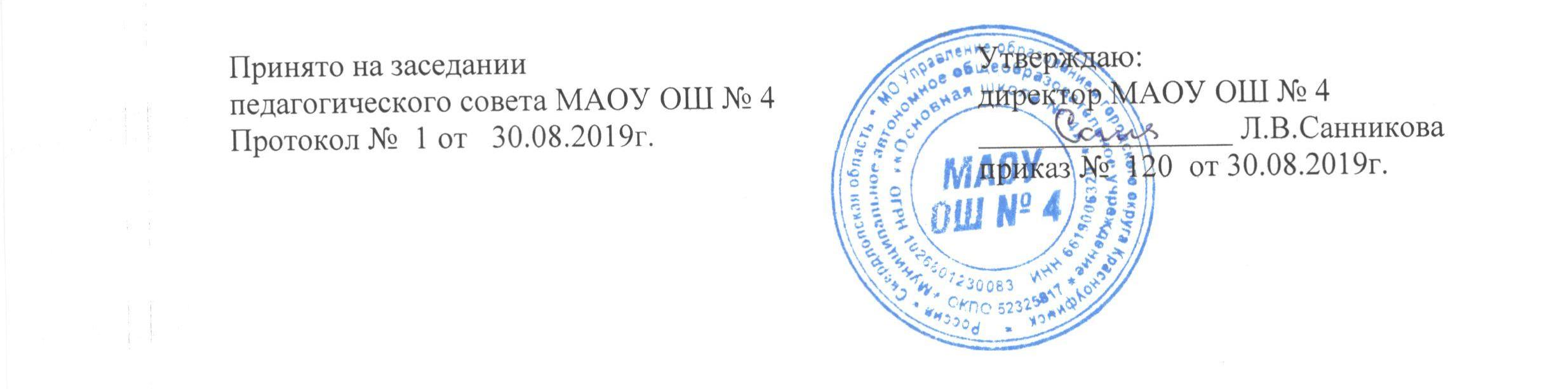 РАБОЧАЯ ПРОГРАММАучебного предмета  « Иностранный язык (английский язык)»5-9 классыРазработали: Гостюхина Е.А., Козлова О.А., учителя английского языка1 квалификационной категории.Красноуфимск ПОЯСНИТЕЛЬНАЯ ЗАПИСКАПрограмма по английскому языку составлена на основании следующих нормативно – правовых  документов: 1. Федеральный государственный образовательный стандарт основного общего образования,2010г. «Изменения в примерную основную образовательную программу ООО, одобренную Федеральным учебно-методическим объединением по общему образованию» от 8 апреля . № 1/15, примерная рабочая программа). 2. Примерные программы по учебным предметам. Иностранный язык. 5-9 классы. - М.: Просвещение, 2015.3. УМК: Английский язык. 5кл. В 2ч. Ч.1: учебник/ О.В. Афанасьева, И.В. Михеева, К.М. Барабанова. – 3-е изд., стереотип. – М.: Дрофа, 2015. – 136 с.: ил. + 1CD-ROM: аудиоприложение. – (Rainbow English).Английский язык. 5кл. В 2ч. Ч.2: учебник/ О.В. Афанасьева, И.В. Михеева, К.М. Барабанова. – 3-е изд., стереотип. – М.: Дрофа, 2015. – 176 с.: ил. + 1CD-ROM: аудиоприложение. – (Rainbow English).Английский язык. 6 кл. В 2 ч. Ч. 1: учебник /О. В. Афанасьева, И. В. Михеева, К. М. Баранова. – 4-е изд., стереотип – М.: Дрофа, 2016. – 144с.: ил. - (Rainbow English).Английский язык. 6 кл. В2 ч. Ч. 2: учебник /О. В. Афанасьева, И. В. Михеева, К. М. Баранова. – М.: Дрофа, 2016. – 176с.: ил.  - (Rainbow English).Английский язык. 7 кл. В 2 ч. Ч. 1: учебник /О. В. Афанасьева, И. В. Михеева, К. М. Баранова. – 3-е изд., пересмотр – М.: Дрофа, 2016. – 144с.: ил. - (Rainbow English).Английский язык. 7 кл. В2 ч. Ч. 2: учебник /О. В. Афанасьева, И. В. Михеева, К. М. Баранова. –3-е изд., пересмотр М.: Дрофа, 2016. – 176с.: ил.  - (Rainbow English).Английский язык. 8 кл. В 2 ч. Ч. 1: учебник /О. В. Афанасьева, И. В. Михеева, К. М. Баранова. – 4-е изд., стереотип – М.: Дрофа, 2019. – 144с.: ил. - (Rainbow English).Английский язык. 8 кл. В2 ч. Ч. 2: учебник /О. В. Афанасьева, И. В. Михеева, К. М. Баранова. – М.: Дрофа, 2019. – 176с.: ил.  - (Rainbow English).Английский язык. 9 кл. В 2 ч. Ч. 1: учебник /О. В. Афанасьева, И. В. Михеева, К. М. Баранова. – 3-е изд., пересмотр – М.: Дрофа, 2019. – 144с.: ил. - (Rainbow English).Английский язык.9 кл. В2 ч. Ч. 2: учебник /О. В. Афанасьева, И. В. Михеева, К. М. Баранова. –3-е изд., пересмотр М.: Дрофа, 2019. – 176с.: ил.  - (Rainbow English).Цели обученияИзучение иностранного языка в основной школе направлено на достижение следующих целей:• развитие иноязычной коммуникативной компетенции в совокупности ее составляющих, а именно:речевая компетенция — развитие коммуникативных умений в четырех основных видах речевой деятельности (говорении, аудировании, чтении, письме);языковая компетенция — овладение новыми языковыми средствами (фонетическими, орфографическими, лексическими, грамматическими) в соответствии с темами и ситуациями общения, отобранными для основной школы; освоение знаний о языковых явлениях изучаемого языка, разных способах выражения мысли в родном и иностранном языках;социокультурная/межкультурная компетенция — приобщение к культуре, традициям, реалиям стран/страны изучаемого языка в рамках тем, сфер и ситуаций общения, отвечающих опыту, интересам, психологическим особенностям учащихся основной школы на разных ее этапах; формирование умения представлять свою страну, ее культуру в условиях межкультурного общения;компенсаторная компетенция — развитие умений выходить из положения в условиях дефицита языковых средств при получении и передаче информации;учебно-познавательная компетенция — дальнейшее развитие общих и специальных учебных умений, универсальных способов деятельности; ознакомление с доступными учащимся способами и приемами самостоятельного изучения языков и культур, в том числе с использованием новых информационных технологий;• развитие личности учащихся посредством реализации воспитательного потенциала иностранного языка:формирование у учащихся потребности изучения иностранных языков и овладения ими как средством общения, познания, самореализации и социальной адаптации в поликультурном полиэтническом мире в условиях глобализации на основе осознания важности изучения иностранного языка и родного языка как средства общения и познания в современном мире;формирование общекультурной и этнической идентичности как составляющих гражданской идентичности личности; воспитание качеств гражданина, патриота; развитие национального самосознания, стремления к взаимопониманию между людьми разных сообществ, толерантного отношения к проявлениям иной культуры; лучшее осознание своей собственной культуры;развитие стремления к овладению основами мировой культуры средствами иностранного языка;осознание необходимости вести здоровый образ жизни путем информирования об общественно признанных формах поддержания здоровья и обсуждения необходимости отказа от вредных привычек.Планируемые результаты освоения программы учебного предмета «Иностранный  язык (английский)» на уровень основного общего образования 5-9 класс.Федеральный государственный образовательный стандарт основного общего образования формулирует требования к результатам освоения основной образовательной программы в единстве личностных, метапредметных и предметных результатов.	В соответствии с государственным стандартом и Примерной программой основного общего образования изучение иностранного языка предполагает достижение следующих результатов:Личностные:- воспитание российской гражданской идентичности: патриотизма, уважения к Отечеству, прошлому и настоящему многонационального народа России;- осознание своей этнической принадлежности, знание истории, языка, культуры своего народа, своего края, знание основ культурного наследия народов России и человечества; усвоение гуманистических, демократических и традиционных ценностей многонационального российского общества; воспитание чувства ответственности и долга перед Родиной;- формирование осознанного, уважительного и доброжелательного отношения к другому человеку, его мнению, мировоззрению, культуре, языку, вере, гражданской позиции; к истории, культуре, религии, традициям, языкам, ценностям народов России и народов мира; формирование готовности и способности вести диалог с другими людьми и достигать взаимопонимания;- формирование мотивации изучения иностранных языков и стремление к самосовершенствованию в образовательной области «Иностранный язык»;- осознание возможностей самореализации средствами иностранного языка;- стремление к совершенствованию собственной речевой культуры в целом;- формирование коммуникативной компетенции в межкультурной и межэтнической коммуникации;- развитие таких качеств личности, как воля, целеустремленность, креативность, инициативность, трудолюбие, дисциплинированность;- стремление к лучшему осознанию культуры своего народа и готовность содействовать ознакомлению с ней представителей других стран; толерантное отношение к проявлениям иной культуры; осознание себя гражданином своей страны и мира;- готовность отстаивать национальные и общечеловеческие (гуманистические, демократические) ценности, свою гражданскую позицию.Метапредметные:- умение планировать свое речевое и неречевое поведение;- умение взаимодействовать с окружающими, выполняя разные социальные роли;- умение обобщать, устанавливать аналогии, классифицировать, самостоятельно выбирать основания и критерии для классификации, устанавливать причинно-следственные связи, строить логическое рассуждение, умозаключение (индуктивное, дедуктивное и по аналогии) и делать выводы;- умение владеть исследовательскими учебными действиями, включая навыки работы с информацией: поиск и выделение нужной информации, обобщение и фиксация информации;- умение организовывать учебное сотрудничество и совместную деятельность с учителем и сверстниками; работать индивидуально и в группе: находить общее решение, формулировать и отстаивать свое мнение;- умение смыслового чтения, включая умение определять тему, прогнозировать содержание текста по заголовку/по ключевым словам, умение выделять основную мысль, главные факты, опуская второстепенные, устанавливать логическую последовательность основных фактов;- умение осознанно использовать речевые средства в соответствии с речевой задачей для выражения коммуникативного намерения, своих чувств, мыслей и потребностей;- умение использовать информационно-коммуникационные технологии;- умение осуществлять регулятивные действия самонаблюдения, самоконтроля, самооценки в процессе коммуникативной деятельности на иностранном языке.Изучение предметной области "Иностранные языки" должно обеспечить:приобщение к культурному наследию стран изучаемого иностранного языка, воспитание ценностного отношения к иностранному языку как инструменту познания и достижения взаимопонимания между людьми и народами;осознание тесной связи между овладением иностранными языками и личностным, социальным и профессиональным ростом;формирование коммуникативной иноязычной компетенции (говорение, аудирование, чтение и письмо), необходимой для успешной социализации и самореализации;обогащение активного и потенциального словарного запаса, развитие у обучающихся культуры владения иностранным языком в соответствии с требованиями к нормам устной и письменной речи, правилами речевого этикета. Предметные результаты1) формирование дружелюбного и толерантного отношения к ценностям иных культур, оптимизма и выраженной личностной позиции в восприятии мира, в развитии национального самосознания на основе знакомства с жизнью своих сверстников в других странах, с образцами зарубежной литературы разных жанров, с учетом достигнутого обучающимися уровня иноязычной компетентности;2) формирование и совершенствование иноязычной коммуникативной компетенции; расширение и систематизацию знаний о языке, расширение лингвистического кругозора и лексического запаса, дальнейшее овладение общей речевой культурой;3) достижение допорогового уровня иноязычной коммуникативной компетенции;4) создание основы для формирования интереса к совершенствованию достигнутого уровня владения изучаемым иностранным языком, в том числе на основе самонаблюдения и самооценки, к изучению второго/третьего иностранного языка, к использованию иностранного языка как средства получения информации, позволяющего расширять свои знания в других предметных областях.В коммуникативной сфере.Речевая  компетенция в следующих видах речевой деятельности:говорении—начинать, вести/поддерживать и заканчивать беседу в стандартных ситуациях общения, соблюдать нормы речевого этикета, при необходимости переспрашивая, уточняя;—расспрашивать собеседника и отвечать на его вопросы, высказывая свое мнение, просьбу, отвечать на предложения собеседника согласием, отказом, опираясь на изученную тематику и усвоенный лексико-грамматический материал;—рассказывать о себе, своей семье, друзьях, своих интересах и планах на будущее, сообщать краткие сведения о своем городе/селе, своей стране и стране/странах изучаемого языка;—делать краткие сообщения, описывать события, явления (в рамках изученных тем), передавать основное содержание, основную мысль прочитанного или услышанного, выражать свое отношение к прочитанному/услышанному, давать краткую характеристику персонажей;аудировании—воспринимать на слух и полностью понимать речь учителя, одноклассников;—воспринимать на слух и понимать основное содержание несложных аутентичных аудио- и видеотекстов, относящихся к разным коммуникативным типам речи (сообщение/рассказ/интервью);—воспринимать на слух и выборочно понимать с опорой на языковую догадку, контекст, краткие несложные аутентичные прагматические аудио- и видеотексты, выделяя значимую/нужную/необходимую информацию;чтении—ориентироваться в иноязычном тексте; прогнозировать его содержание по заголовку;—читать аутентичные тексты разных жанров с пониманием основного содержания (определять тему, основную мысль; выделять главные факты, опуская второстепенные, устанавливать логическую последовательность основных фактов текста);—читать несложные аутентичные тексты разных стилей с полным и точным пониманием, используя различные приемы смысловой переработки текста (языковую догадку, анализ, выборочный перевод), а также справочные материалы; оценивать полученную информацию, выражать свое мнение;—читать текст с выборочным пониманием значимой/ нужной/интересующей информации;письме—заполнять анкеты и формуляры;—писать поздравления, личные письма с опорой на образец с употреблением формул речевого этикета, принятых в стране/странах изучаемого языка.В плане языковой компетенции выпускник основной школы должен знать/понимать:- основные значения изученных лексических единиц (слов, словосочетаний); основные способы словообразования (аффиксация, словосложение, конверсия); явления многозначности лексических единиц английского языка, синонимии, антонимии и лексической сочетаемости;- особенности структуры простых и сложных предложений английского языка; интонацию различных коммуникативных типов предложения;- признаки изученных грамматических явлений (видовременных форм глаголов и их эквивалентов, модальных глаголов и их эквивалентов; артиклей, существительных, степеней сравнения прилагательных и наречий, местоимений, числительных, предлогов);- основные различия систем английского и русского языков.Кроме того, школьники должны уметь:- применять правила написания слов, изученных в основной школе;- адекватно произносить и различать на слух звуки английского языка, соблюдать правила ударения в словах и фразах;- соблюдать ритмико-интонационные особенности предложений различных коммуникативных типов, правильно членить предложение на смысловые группы.В отношении социокультурной компетенции от выпускников требуется:- знание национально-культурных особенностей речевого и неречевого поведения в своей стране и странах изучаемого языка, применение этих знаний в различных ситуациях формального и неформального межличностного и межкультурного общения;- умение распознавать и употреблять в устной и письменной речи основные нормы речевого этикета (реплики-клише, наиболее распространенную оценочную лексику), принятые в странах изучаемого языка в различных ситуациях формального и неформального общения;- знание употребительной фоновой лексики и реалий страны/стран изучаемого языка, некоторых распространенных образцов фольклора (пословицы, поговорки, скороговорки, сказки, стихи);- знакомство с образцами художественной, публицистической и научно-популярной литературы;- наличие представления об особенностях образа жизни, быта, культуры стран изучаемого языка (всемирно известных достопримечательностях, выдающихся людях и их вкладе в мировую культуру);- наличие представления о сходстве и различиях в традициях своей страны и стран изучаемого языка;- понимание роли владения иностранными языками в современном мире.В результате формирования компенсаторной компетенции выпускники основной школы должны научиться выходить из затруднительного положения в условиях дефицита языковых средств в процессе приема и передачи информации за счет умения:- пользоваться языковой и контекстуальной догадкой (интернациональные слова, словообразовательный анализ, вычленение ключевых слов текста);- прогнозировать основное содержание текста по заголовку или выборочному чтению отдельных абзацев текста;- использовать текстовые опоры различного рода (подзаголовки, таблицы, картинки, фотографии, шрифтовые выделения, комментарии, подстрочные ссылки);- игнорировать незнакомую лексику, реалии, грамматические явления, не влияющие на понимание основного содержания текста;- задавать вопрос, переспрашивать с целью уточнения отдельных неизвестных языковых явлений в тексте;- использовать перифраз, синонимические средства, словарные замены, жесты, мимику.В познавательной сфере (учебно-познавательная компетенция) происходит дальнейшее совершенствование и развитие универсальных учебных действий (УУД) и специальных учебных умений (СУУ).Универсальные учебные действия (общеучебные умения):регулятивные:- определять цель учебной деятельности возможно с помощью учителя и самостоятельно искать средства ее осуществления;- обнаруживать и формулировать учебную проблему совместно с учителем, выбирать тему проекта в ходе «мозгового штурма» под руководством учителя;- составлять план выполнения задачи, проекта в группе под руководством учителя;- оценивать ход и результаты выполнения задачи, проекта;- критически анализировать успехи и недостатки проделанной работы.познавательные:- самостоятельно находить и отбирать для решения учебной задачи необходимые словари, энциклопедии, справочники, информацию из Интернета;- выполнять универсальные логические действия:- анализ (выделение признаков),- синтез (составление целого из частей, в том числе с самостоятельным достраиванием),- выбирать основания для сравнения, классификации объектов,- устанавливать аналогии и причинно-следственные связи,- выстраивать логическую цепь рассуждений,- относить объекты к известным понятиям;- преобразовывать информацию из одной формы в другую:- обобщать информацию в виде таблиц, схем, опорного конспекта,- составлять простой план текста (в виде ключевых слов, вопросов);коммуникативные:- четко и ясно выражать свои мысли;- отстаивать свою точку зрения, аргументировать ее;- учиться критично относиться к собственному мнению;- слушать других, принимать другую точку зрения, быть готовым изменить свою;- организовывать учебное взаимодействие в группе (распределять роли, договариваться друг с другом);Специальные учебные умения:- сравнивать явления русского и английского языков на уровне отдельных грамматических явлений, слов, словосочетаний и предложений;- владеть различными стратегиями чтения и аудирования в зависимости от поставленной речевой задачи (читать/слушать текст с разной глубиной понимания);- ориентироваться в иноязычном печатном и аудиотексте, кратко фиксировать содержание сообщений, составлять субъективные опоры для устного высказывания в виде ключевых слов, объединенных потенциальным контекстом, зачина, концовки, отдельных предложений;- вычленять в тексте реалии, слова с культурным компонентом значения, анализировать их семантическую структуру, выделять культурный фон, сопоставлять его с культурным фоном аналогичного явления в родной культуре, выявлять сходства и различия и уметь объяснять эти различия иноязычному речевому партнеру или человеку, не владеющему иностранным языком;- догадываться о значении слов на основе языковой и контекстуальной догадки, словообразовательных моделей;- использовать выборочный перевод для уточнения понимания текста;- узнавать грамматические явления в тексте на основе дифференцирующих признаков;- действовать по образцу или аналогии при выполнении отдельных заданий и порождении речевого высказывания на изучаемом языке;- пользоваться справочным материалом: грамматическими и лингвострановедческими справочниками, схемами и таблицами, двуязычными словарями, мультимедийными средствами;- пользоваться поисковыми системами www.yahoo.com., www.ask.com, www.wikipedia.ru и др.; находить нужную информацию, обобщать и делать выписки для дальнейшего использования в процессе общения на уроке, при написании эссе, сочинений, при подготовке проектов;- овладевать необходимыми для дальнейшего самостоятельного изучения английского языка способами и приемами.В ценностно-ориентационной сфере:- представление о языке как средстве выражения чувств, эмоций, основе культуры общения;- достижение взаимопонимания в процессе устного и письменного общения с носителями иностранного языка, установление межличностных, межкультурных контактов в доступных пределах;- представление о целостном полиязычном и поликультурном мире, осознание места и роли родного и иностранного языков в этом мире как средства общения, познания, самореализации и социальной адаптации;- приобщение к ценностям мировой культуры как через источники информации на иностранном языке (в том числе мультимедийные), так и через непосредственное участие в школьных обменах, туристических поездках, молодежных форумах. В эстетической сфере:- владение элементарными средствами выражения чувств и эмоций на иностранном языке;- стремление к знакомству с образцами художественного творчества на иностранном языке и средствами иностранного языка;- развитие чувства прекрасного в процессе обсуждения современных тенденций в живописи, музыке, литературе.В трудовой и физической сферах:- формирование самодисциплины, упорства, настойчивости, самостоятельности в учебном труде; самонаблюдение и самооценка- умение работать в соответствии с намеченным планом, добиваясь успеха;- стремление вести здоровый образ жизни (режим труда и отдыха, питание, спорт, фитнес).Коммуникативные уменияГоворение. Диалогическая речьВыпускник научится: вести комбинированный диалог в стандартных ситуациях неофициального общения, соблюдая нормы речевого этикета, принятые в стране изучаемого языка. Выпускник получит возможность научиться:брать и давать интервью.Говорение. Монологическая речьВыпускник научится:• рассказывать о себе, своей семье, друзьях, школе, своих интересах, планах на будущее; о своём городе/селе, своей стране и странах изучаемого языка с опорой на зрительную наглядность и/или вербальные опоры (ключевые слова, план, вопросы);• описывать события с опорой на зрительную наглядность и/или вербальные опоры (ключевые слова, план, вопросы);• давать краткую характеристику реальных людей и литературных персонажей; • передавать основное содержание прочитанного текста с опорой или без опоры на текст/ключевые слова/план/вопросы.Выпускник получит возможность научиться:• делать сообщение на заданную тему на основе прочитанного;• комментировать факты из прочитанного/прослушанного текста, аргументировать своё отношение к прочитанному/прослушанному;• кратко высказываться без предварительной подготовки на заданную тему в соответствии с предложенной ситуацией общения;• кратко излагать результаты выполненной проектной работы.АудированиеВыпускник научится:• воспринимать на слух и понимать основное содержание несложных аутентичных текстов, содержащих некоторое количество неизученных языковых явлений;• воспринимать на слух и понимать значимую/нужную/запрашиваемую информацию в аутентичных текстах, содержащих как изученные языковые явления, так и некоторое количество неизученных языковых явлений. Выпускник получит возможность научиться:• выделять основную мысль в воспринимаемом на слух тексте;• отделять в тексте, воспринимаемом на слух, главные факты от второстепенных;• использовать контекстуальную или языковую догадку при восприятии на слух текстов, содержащих незнакомые слова;• игнорировать незнакомые языковые явления, несущественные для понимания основного содержания воспринимаемого на слух текста.ЧтениеВыпускник научится:• читать и понимать основное содержание несложных аутентичных текстов, содержащих некоторое количество неизученных языковых явлений;• читать и выборочно понимать значимую/нужную/запрашиваемую информацию в несложных аутентичных текстах, содержащих некоторое количество неизученных языковых явлений.Выпускник получит возможность научиться:• читать и полностью понимать несложные аутентичные тексты, построенные в основном на изученном языковом материале;• догадываться о значении незнакомых слов по сходству с русским/родным языком, по словообразовательным элементам, по контексту;• игнорировать в процессе чтения незнакомые слова, не мешающие понимать основное содержание текста;• пользоваться сносками и лингвострановедческим справочником.Письменная речьВыпускник научится:• заполнять анкеты и формуляры в соответствии с нормами, принятыми в стране изучаемого языка;• писать личное письмо в ответ на письмо-стимул с употреблением формул речевого этикета, принятых в стране изучаемого языка.Выпускник получит возможность научиться:• делать краткие выписки из текста с целью их использования в собственных устных высказываниях; • составлять план/тезисы устного или письменного сообщения;• кратко излагать в письменном виде результаты своей проектной деятельности;• писать небольшие письменные высказывания с опорой на образец. Языковая компетентность (владение языковыми средствами)Фонетическая сторона речиВыпускник научится:• различать на слух и адекватно, без фонематических ошибок, ведущих к сбою коммуникации, произносить все звуки английского языка;• соблюдать правильное ударение в изученных словах;• различать коммуникативные типы предложения по интонации;• адекватно, без ошибок, ведущих к сбою коммуникации, произносить фразы с точки зрения их ритмико-интонационных особенностей, в том числе соблюдая правило отсутствия фразового ударения на служебных словах.Выпускник получит возможность научиться:• выражать модальные значения, чувства и эмоции с помощью интонации;• различать на слух британские и американские варианты английского языка.ОрфографияВыпускник научится: правильно писать изученные слова.Выпускник получит возможность научиться: сравнивать и анализировать буквосочетания английского языка и их транскрипцию.Лексическая сторона речиВыпускник научится:• узнавать в письменном и звучащем тексте изученные лексические единицы (слова, словосочетания, реплики-клише речевого этикета), в том числе многозначные, в пределах тематики основной школы;• употреблять в устной и письменной речи в их основном значении изученные лексические единицы (слова, словосочетания, реплики-клише речевого этикета), в том числе многозначные, в пределах тематики основной школы в соответствии с решаемой коммуникативной задачей;• соблюдать существующие в английском языке нормы лексической сочетаемости;• распознавать и образовывать родственные слова с использованием основных способов словообразования (аффиксации, конверсии) в пределах тематики основной школы в соответствии с решаемой коммуникативной задачей.Выпускник получит возможность научиться:• употреблять в речи в нескольких значениях многозначные слова, изученные в пределах тематики основной школы; • находить различия между явлениями синонимии и антонимии;• распознавать принадлежность слов к частям речи по определённым признакам (артиклям, аффиксам и др.);• использовать языковую догадку в процессе чтения и аудирования (догадываться о значении незнакомых слов по контексту и по словообразовательным элементам).Грамматическая сторона речиВыпускник научится: • оперировать в процессе устного и письменного общения основными синтаксическими конструкциями и морфологическими формами английского языка в соответствии с коммуникативной задачей в коммуникативно-значимом контексте;• распознавать и употреблять в речи:— различные коммуникативные типы предложений: утвердительные, отрицательные, вопросительные (общий, специальный, альтернативный, разделительный вопросы), побудительные (в утвердительной и отрицательной форме);— распространённые простые предложения, в том числе с несколькими обстоятельствами, следующими в определённом порядке (We moved to a new house last year);— предложения с начальным It (It’s cold. It’s five o’clock. It’s interesting. It’s winter);— предложения с начальным There + to be (There are a lot of trees in the park);— сложносочинённые предложения с сочинительными союзами and, but, or;— косвенную речь в утвердительных и вопросительных предложениях в настоящем и прошедшем времени;— имена существительные в единственном и множественном числе, образованные по правилу и исключения;— имена существительные c определённым/неопределённым/нулевым артиклем;— личные, притяжательные, указательные, неопределённые, относительные, вопросительные местоимения;— имена прилагательные в положительной, сравнительной и превосходной степени, образованные по правилу и исключения, а также наречия, выражающие количество (many/much, few/a few, little/a little);— количественные и порядковые числительные;— глаголы в наиболее употребительных временных формах действительного залога: Present Simple, Future Simple и Past Simple, Present и Past Continuous, Present Perfect;— глаголы в следующих формах страдательного залога: Present Simple Passive, Past Simple Passive;— различные грамматические средства для выражения будущего времени: Simple Future, to be going to, Present Continuous;— условные предложения реального характера (Conditional I — If I see Jim, I’ll invite him to our school party);— модальные глаголы и их эквиваленты (may, can, be able to, must, have to, should, could).Выпускник получит возможность научиться:• распознавать сложноподчинённые предложения с придаточными: времени с союзами for, since, during; цели с союзом so that; условия с союзом unless; определительными с союзами who, which, that;• распознавать в речи предложения с конструкциями as … as; not so … as; either … or; neither … nor;• распознавать в речи условные предложения нереального характера (Conditional II — If I were you, I would start learning French);• использовать в речи глаголы во временны́х формах действительного залога: Past Perfect, Present Perfect Continuous, Future-in-the-Past;• употреблять в речи глаголы в формах страдательного залога: Future Simple Passive, Present Perfect Passive;• распознавать и употреблять в речи модальные глаголы need, shall, might, would.2. Содержание учебного предмета.В основу определения содержания обучения положен анализ реальных или возможных потребностей учащихся в процессе обучения. Программа вычленяет круг тем и проблем, которые рассматриваются внутри учебных ситуаций (units), определенных на каждый год обучения. При этом предполагается, что учащиеся могут сталкиваться с одними и теми же темами на каждом последующем этапе обучения, что означает их концентрическое изучение. При этом, естественно, повторное обращение к той же самой или аналогичной тематике предполагает ее более детальный анализ, рассмотрение под иным углом зрения, углубление и расширение вопросов для обсуждения, сопоставления схожих проблем в различных англоязычных странах, а также в родной стране учащихся.Данная программа ориентирована на обязательный минимум содержания, очерченный в государственном образовательном стандарте основного общего образования по иностранному языку. Предметное содержание речи в стандарте определяется перечислением ситуаций социально-бытовой, учебно-трудовой и социально-культурной сфер общения в рамках следующей тематики.1. Мои друзья и я. Межличностные взаимоотношения в семье, с друзьями. Решение конфликтных ситуаций. Внешность и черты характера человека.2. Досуг и увлечения. Спорт, музыка, чтение, музей, кино, театр. Молодежная мода. Карманные деньги. Покупки. Переписка. Путешествия и другие виды отдыха.3. Здоровый образ жизни. Режим труда и отдыха, спорт, правильное питание, отказ от вредных привычек. Тело человека и забота о нем.4. Школьное образование. Изучаемые предметы и отношение к ним. Школьная жизнь. Каникулы. Переписка с зарубежными сверстниками, международные обмены, школьное образование за рубежом.5. Профессии в современном мире. Проблема выбора профессии. Роль иностранного языка в планах на будущее.6. Вселенная и человек. Природа: флора и фауна. Проблемы экологии и защита окружающей среды. Климат, погода. Особенности проживания в городской/сельской местности.7.  Технический прогресс: достижения науки и техники, транспорт.8. Средства массовой информации и коммуникации. Пресса, телевидение, радио, Интернет.9. Родная страна и страны изучаемого языка. Географическое положение, столицы, крупные города, регионы, достопримечательности, культурные и исторические особенности, национальные праздники, знаменательные даты, традиции, обычаи, выдающиеся люди, их вклад в науку и мировую культуру.Указанные сферы общения предлагаются учащимся на протяжении пяти лет обучения с определенной цикличностью. Тематика знакомых учебных ситуаций варьируется, расширяется, углубляется, однако на каждом новом этапе обучения учащиеся знакомятся с неизвестными им ранее учебными ситуациями. Предлагаемые данной программой ситуации являются конкретной реализацией заданного стандартом содержания образования по английскому языку.Коммуникативные умения Говорение Диалогическая речьСовершенствование диалогической речи в рамках изучаемого предметного содержания речи: умений вести диалоги разного характера - этикетный, диалог-расспрос, диалог – побуждение к действию, диалог-обмен мнениями и комбинированный диалог.Объем диалога от 3 реплик (5-7 класс) до 4-5 реплик (8-9 класс) со стороны каждого учащегося. Продолжительность диалога – до 2,5–3 минут. Монологическая речьСовершенствование умений строить связные высказывания с использованием основных коммуникативных типов речи (повествование, описание, рассуждение (характеристика)), с высказыванием своего мнения и краткой аргументацией с опорой и без опоры на зрительную наглядность, прочитанный/прослушанный текст и/или вербальные опоры (ключевые слова, план, вопросы)Объем монологического высказывания от 8-10 фраз (5-7 класс) до 10-12 фраз (8-9 класс). Продолжительность монологического высказывания –1,5–2 минуты. АудированиеВосприятие на слух и понимание несложных аутентичных аудиотекстов с разной глубиной и точностью проникновения в их содержание (с пониманием основного содержания, с выборочным пониманием) в зависимости от решаемой коммуникативной задачи. Жанры текстов: прагматические, информационные, научно-популярные.Типы текстов: высказывания собеседников в ситуациях повседневного общения, сообщение, беседа, интервью, объявление, реклама и др.Содержание текстов должно соответствовать возрастным особенностям и интересам учащихся и иметь образовательную и воспитательную ценность.Аудирование с пониманием основного содержания текста предполагает умение определять основную тему и главные факты/события в воспринимаемом на слух тексте. Время звучания текстов для аудирования – до 2 минут. Аудирование с выборочным пониманием нужной/ интересующей/ запрашиваемой информации предполагает умение выделить значимую информацию в одном или нескольких несложных аутентичных коротких текстах. Время звучания текстов для аудирования – до 1,5 минут.Аудирование с пониманием основного содержания текста и с выборочным пониманием нужной/ интересующей/ запрашиваемой информации осуществляется на несложных аутентичных текстах, содержащих наряду с изученными и некоторое количество незнакомых языковых явлений.ЧтениеЧтение и понимание текстов с различной глубиной и точностью проникновения в их содержание: с пониманием основного содержания, с выборочным пониманием нужной/ интересующей/ запрашиваемой информации, с полным пониманием.Жанры текстов: научно-популярные, публицистические, художественные, прагматические. Типы текстов: статья, интервью, рассказ, отрывок из художественного произведения, объявление, рецепт, рекламный проспект, стихотворение и др.Содержание текстов должно соответствовать возрастным особенностям и интересам учащихся, иметь образовательную и воспитательную ценность, воздействовать на эмоциональную сферу школьников.Чтение с пониманием основного содержания осуществляется на несложных аутентичных текстах в рамках предметного содержания, обозначенного в программе. Тексты могут содержать некоторое количество неизученных языковых явлений. Объем текстов для чтения – до 700 слов.Чтение с выборочным пониманием нужной/ интересующей/ запрашиваемой информации осуществляется на несложных аутентичных текстах, содержащих некоторое количество незнакомых языковых явлений. Объем текста для чтения - около 350 слов.Чтение с полным пониманием осуществляется на несложных аутентичных текстах, построенных на изученном языковом материале. Объем текста для чтения около 500 слов. Независимо от вида чтения возможно использование двуязычного словаря. Письменная речьДальнейшее развитие и совершенствование письменной речи, а именно умений:заполнение анкет и формуляров (указывать имя, фамилию, пол, гражданство, национальность, адрес);написание коротких поздравлений с днем рождения и другими праздниками, выражение пожеланий (объемом 30–40 слов, включая адрес); написание личного письма, в ответ на письмо-стимул с употреблением формул речевого этикета, принятых в стране изучаемого языка с опорой и без опоры на образец (расспрашивать адресата о его жизни, делах, сообщать то же самое о себе, выражать благодарность, давать совет, просить о чем-либо), объем личного письма около 100–120 слов, включая адрес; составление плана, тезисов устного/письменного сообщения; краткое изложение результатов проектной деятельности.делать выписки из текстов; составлять небольшие письменные высказывания в соответствии с коммуникативной задачей.Языковые средства и навыки оперирования имиОрфография и пунктуацияПравильное написание изученных слов. Правильное использование знаков препинания (точки, вопросительного и восклицательного знака) в конце предложения.Фонетическая сторона речиРазличения на слух в потоке речи всех звуков иностранного языка и навыки их адекватного произношения (без фонематических ошибок, ведущих к сбою в коммуникации). Соблюдение правильного ударения в изученных словах. Членение предложений на смысловые группы. Ритмико-интонационные навыки произношения различных типов предложений. Соблюдение правила отсутствия фразового ударения на служебных словах.Лексическая сторона речиНавыки распознавания и употребления в речи лексических единиц, обслуживающих ситуации общения в рамках тематики основной школы, наиболее распространенных устойчивых словосочетаний, оценочной лексики, реплик-клише речевого этикета, характерных для культуры стран изучаемого языка в объеме примерно 1200 единиц (включая 500 усвоенных в начальной школе). Основные способы словообразования: аффиксация, словосложение, конверсия. Многозначность лексических единиц. Синонимы. Антонимы. Лексическая сочетаемость. Грамматическая сторона речиНавыки распознавания и употребления в речи нераспространенных и распространенных простых предложений, сложносочиненных и сложноподчиненных предложений.Навыки распознавания и употребления в речи коммуникативных типов предложения: повествовательное (утвердительное и отрицательное), вопросительное, побудительное, восклицательное. Использование прямого и обратного порядка слов.Навыки распознавания и употребления в речи существительных в единственном и множественном числе в различных падежах; артиклей; прилагательных и наречий в разных степенях сравнения; местоимений (личных, притяжательных, возвратных, указательных, неопределенных и их производных, относительных, вопросительных); количественных и порядковых числительных; глаголов в наиболее употребительных видо-временных формах действительного и страдательного залогов, модальных глаголов и их эквивалентов; предлогов. Социокультурные знания и умения.Умение осуществлять межличностное и межкультурное общение, используя знания о национально-культурных особенностях своей страны и страны/стран изучаемого языка, полученные на уроках иностранного языка и в процессе изучения других предметов (знания межпредметного характера). Это предполагает овладение:знаниями о значении родного и иностранного языков в современном мире;сведениями о социокультурном портрете стран, говорящих на иностранном языке, их символике и культурном наследии;сведениями о социокультурном портрете стран, говорящих на иностранном языке, их символике и культурном наследии; знаниями о реалиях страны/стран изучаемого языка: традициях (в питании, проведении выходных дней, основных национальных праздников и т. д.), распространенных образцов фольклора (пословицы и т. д.); представлениями о сходстве и различиях в традициях своей страны и стран изучаемого языка; об особенностях образа жизни, быта, культуры (всемирно известных достопримечательностях, выдающихся людях и их вкладе в мировую культуру) страны/стран изучаемого языка; о некоторых произведениях художественной литературы на изучаемом иностранном языке;умением распознавать и употреблять в устной и письменной речи в ситуациях формального и неформального общения основные нормы речевого этикета, принятые в странах изучаемого языка (реплики-клише, наиболее распространенную оценочную лексику); умением представлять родную страну и ее культуру на иностранном языке; оказывать помощь зарубежным гостям в нашей стране в ситуациях повседневного общения. Компенсаторные уменияСовершенствование умений:переспрашивать, просить повторить, уточняя значение незнакомых слов;использовать в качестве опоры при порождении собственных высказываний ключевые слова, план к тексту, тематический словарь и т. д.; прогнозировать содержание текста на основе заголовка, предварительно поставленных вопросов и т. д.;догадываться о значении незнакомых слов по контексту, по используемым собеседником жестам и мимике;использовать синонимы, антонимы, описание понятия при дефиците языковых средств.Общеучебные умения и универсальные способы деятельностиФормирование и совершенствование умений:работать с информацией: поиск и выделение нужной информации, обобщение, сокращение, расширение устной и письменной информации, создание второго текста по аналогии, заполнение таблиц;работать с разными источниками на иностранном языке: справочными материалами, словарями, интернет-ресурсами, литературой;планировать и осуществлять учебно-исследовательскую работу: выбор темы исследования, составление плана работы, знакомство с исследовательскими методами (наблюдение, анкетирование, интервьюирование), анализ полученных данных и их интерпретация, разработка краткосрочного проекта и его устная презентация с аргументацией, ответы на вопросы по проекту; участие в работе над долгосрочным проектом, взаимодействие в группе с другими участниками проектной деятельности;самостоятельно работать в классе и дома. Специальные учебные уменияФормирование и совершенствование умений:находить ключевые слова и социокультурные реалии в работе над текстом;семантизировать слова на основе языковой догадки;осуществлять словообразовательный анализ;пользоваться справочным материалом (грамматическим и лингвострановедческим справочниками, двуязычным и толковым словарями, мультимедийными средствами);участвовать в проектной деятельности меж- и метапредметного характера; владеть изучаемым иностранным языком, в том числе на основе самонаблюдения и самооценки, к изучению второго/третьего иностранного языка, к использованию иностранного языка как средства получения информации, позволяющего расширять свои знания в других предметных областях.Система работы с детьми с ЗПР направлена на компенсацию недостатков развития, восполнение пробелов предшествующего обучения, преодоление негативных особенностей эмоционально личностной сферы, нормализацию и совершенствование учебной деятельности обучающихся, повышение их работоспособности, активизацию познавательной деятельности посредством коррекционных приемов и методов обучения.При адаптации программ для обучающихся с ЗПР особое внимание обращается на овладение обучающимися практическими умениями и навыками, уменьшение объема теоретических сведений, выделение отдельных тем (разделов) для обзорного, ознакомительного изучения, при этом общий цензовой объем содержания обучения сохраняется. В тематическом планировании  темы для ознакомительного обучения, не требующие заучивания и запоминания, обозначены звездочкой *. (на основании рекомендации НИИ дефектологии в статье «Некоторые изменения в программах обучения детей с задержкой психического развития (V-IX классы)», журнал «Дефектология», №1-3, 1997г.), прописываются коррекционые методы и приемы.3.Тематическое планированиеТематическое планирование по английскому языку 5 классучебник «Английский язык» серии “Rainbow English”авторы: О.В. Афанасьева, О.В. МихееваВ неделю –  3 часаВ год – 105  часовТематическое планирование по английскому языку 6 классучебник «Английский язык» серии “Rainbow English”авторы: О.В. Афанасьева, О.В. МихееваВ неделю –  3 часаВ год – 105  часаТематическое планирование по английскому языку 7 классучебник «Английский язык» серии “Rainbow English”авторы: О.В. Афанасьева, О.В. МихееваВ неделю –  3 часаВ год – 105  часовТематическое планирование по английскому языку 8 классучебник «Английский язык» серии “Rainbow English”авторы: О.В. Афанасьева, О.В. МихееваВ неделю –  3 часаВ год – 105  часовТематическое планирование по английскому языку 9 классучебник «Английский язык» серии “Rainbow English”авторы: О.В. Афанасьева, О.В. МихееваВ неделю –  3 часаВ год – 102  часаКлассыКол-во учебных недельКол-во часов в неделюОбщее кол-во часов в году53531056353105735310583531059343102ИтогоИтогоИтого5225 класс6 класс7 класс8 класс9 классМоя семья. Взаимоотношения в семье. Конфликтные ситуации и способы их решения. 10615Мои друзья. Лучший друг/подруга. Внешность и черты характера. Межличностные взаимоотношения с друзьями и в школе. 10610Свободное время. Досуг и увлечения (музыка, чтение; посещение театра, кинотеатра, музея, выставки). Виды отдыха. Поход по магазинам. Карманные деньги. Молодежная мода.172182017Здоровый образ жизни. Режим труда и отдыха, занятия спортом, здоровое питание, отказ от вредных привычек.54810Спорт. Виды спорта. Спортивные игры. Спортивные соревнования.54105Школа. Школьная жизнь. Правила поведения в школе. Изучаемые предметы и отношения к ним. Внеклассные мероприятия. Кружки. Школьная форма. Каникулы. Переписка с зарубежными сверстниками.1918201415Выбор профессии. Мир профессий. Проблема выбора профессии. Роль иностранного языка в планах на будущее.58810Путешествия. Путешествия по России и странам изучаемого языка. Транспорт.9887Окружающий мирПрирода: растения и животные. Погода. Проблемы экологии. Защита окружающей среды. Жизнь в городе/ в сельской местности. 51520810Средства массовой информацииРоль средств массовой информации в жизни общества. Средства массовой информации: пресса, телевидение, радио, Интернет. 1010Страны изучаемого языка и родная странаСтраны, столицы, крупные города. Государственные символы. Географическое положение. Климат. Население. Достопримечательности. Культурные особенности: национальные праздники, памятные даты, исторические события, традиции и обычаи. Выдающиеся люди и их вклад в науку и мировую культуру.1720202315Итого 105105105105102№урока Тема Каникулы.Свободное время.Досуг и увлечения: посещение театра, кинотеатра, музея.Погода.Страны, столицы, крупные города.Степени сравнения прилагательных.Каникулы в России.Урок повторения по теме «Каникулы закончились».Практика чтения.Практика устной речи.Практика лексических и грамматических навыков.Практика письменной речи.Проверь себя.Контроль навыков аудирования и письма по теме «Каникулы закончились».Работа над ошибками.Контроль лексико – грамматических навыков  по теме «Каникулы закончились».Работа над ошибками.Достопримечательности. (Русских городов).Жизнь в городе/ в сельской местности.Моя семья.Мир профессий.Модальный глагол «мочь, уметь». Отрицательные предложения.Контрольная работа за I четверть по теме «Семейная история».Работа над ошибками.Обозначение дат.Практика чтения.Практика устной речи.Практика лексических и грамматических навыков.Практика письменной речи.Проверь себя.Контроль навыков аудирования и письма по теме « Семейная история».Работа над ошибками.Контроль лексико – грамматических навыков  по теме «Семейная история».Работа над ошибками.Виды спорта.Обозначение времени.Здоровье.Оборот «давай сделаем».Здоровый образ жизни.Словообразование: суффикс прилагательных.Увлечения и хобби. Оборот «иметь».Урок повторения по теме «Здоровый образ жизни».Практика чтения.Практика устной речи.Практика лексических и грамматических навыков.Практика письменной речи.Проверь себя.Контроль навыков аудирования и письма по теме «Здоровый образ жизни».Работа над ошибками.Контрольная работа за II четверть по теме «Здоровый образ жизни».Работа над ошибками.Виды отдыха. Общий вопрос.Домашние животные. Альтернативный вопрос.Специальный вопрос.Хобби. Словообразование: отрицательный префикс.Разделительный вопрос.Хобби. Разделительный вопрос.Цирк. Разделительный вопрос.Урок повторения по теме «Свободное время».Практика чтения.Практика устной речи.Практика лексических и грамматических навыков.Практика письменной речи.Проверь себя.Контроль навыков аудирования и письма по теме «Свободное время».Работа над ошибками.Контроль лексико – грамматических навыков  по теме «Свободное время».Работа над ошибками.Абсолютная форма притяжательных местоимений.Путешествия по России.Путешествия по странам изучаемого языка. Шотландия.Города мира и их достопримечательности.Путешествия по странам изучаемого языка. Великобритания.Контрольная работа за III четверть по теме «Путешествие».Работа над ошибками.Образование наречий.Город моей мечты.Практика устной речи.Практика лексических и грамматических навыков.Практика письменной речи.Проверь себя.Контроль навыков аудирования и письма по теме «Путешествия».Работа над ошибками.Контроль лексико – грамматически навыков по теме «Путешествия» .Работа над ошибками.Путешествия по России. Владивосток.Родная страна. Россия – моя страна.Географическое положение России.Животные России. Множественное число имен существительных.Выдающиеся люди и их вклад в науку и мировую культуру России.Русский и британский образ жизни.Путешествие в Иркутск.Урок повторения по теме «Путешествия».Практика чтения.Практика устной речи.Практика лексических и грамматических навыков.Практика письменной речи.Проверь себя.Контрольная работа «Путешествие по России».Работа над ошибками.Итоговая контрольная работа.Развитие навыков чтения.Урок повторения по теме: "Свободное время"Урок повторения по теме: "Здоровый образ жизни"Урок повторения по теме: «Каникулы».№урока Тема Аудирование по теме «Две столицы» с пониманием основного содержания. Введение неопределенных местоимений.Введение и первичная активизация ЛЕ по теме «Две столицы». Изучающее чтение текста «Санкт-Петербург».Аудирование по теме «Две столицы» с извлечением необходимой информации. Повторение употребления неопределенных местоимений.Активизация ЛЕ по теме «Две столицы». Составление диалога-расспроса по теме «Как пройти ..?».Изучающее чтение текста «Достопримечательности Санкт-Петербурга».Прилагательные high и tall. Ознакомительное чтение текста «Кремль».Аудирование по теме «Достопримечательности» с пониманием основного содержания. Исчисляемые и неисчисляемые существительные.Образование глаголов от существительных. Изучающее чтение текста «Суздаль».Введение глаголов слушать (слышать). Контроль навыков устной речи по теме «Две столицы».Систематизация и обобщение знаний по теме «Две столицы».Монологические высказывания по теме «Санкт-Петербург».Ознакомительное чтение текстов о П. Чайковском, Л. ТолстомЗнакомство с поэтической формой в английской литературе - лимерик.Передача содержания прочитанного текста «Английские розы» (ч.1) с опорой на ключевые слова.Повторение ЛЕ по теме «Две столицы». Контроль навыков аудирования по теме «Две столицы».Монологические высказывания по теме «Мой родной город». Подготовка к проектной работе «Мой родной город».Проектная работа «Мой родной город».Неправильные глаголы: употребление в речи.Монологические высказывания на тему "Посещение достопримечательностей" с опорой на картинкиАудирование по теме "Путешествие за границу"с извлечением необходимой информации. Настоящее простое и прошедшее простое времена повторениеЧтение текста "Каникулы Юры" с пониманием основного содержания. Настоящее простое и прошедшее простое: употребление в речиОписание картинок на основе предложенного образца. Образование производных слов с помощью суффиксов -y/ful/alВведение и первичная активизация ЛЕ по теме "Части света, страны". Изучающее чтение по теме "Великобритания"Аудирование по теме "Река Темза" с пониманием основного содержания. Монологические высказывания с опорой на вопросы.Числительные hundred, thousand, million. Контроль навыков чтения речи по теме "Посещение Британии".Составление диалога-расспроса по теме"Какую страну ты бы хотел посетить?" Изучающее чтение по теме "Лондон".Определённый артикль: повторение.Ознакомительное чтение по теме "Парки и улицы Лондона".Систематизация и обобщение знаний по теме «Посещение Британии». Контроль навыков письменной речи по теме «Посещение Британии».Монологические высказывания по теме «Соединенное королевство Великобритании».Изучающее чтение по теме «Оксфорд».Краткое сообщение по прочитанному тексту «Английские розы» (ч.2), выражая свое мнение и отношение.Поэтическая форма в английской литературе – лимерик: повторение. Составление лимериков.Подготовка к проектной работе «Чудовище в озере Шотландии».Проектная работа ««Чудовище в озере Шотландии».Монологические высказывания на тему «Мой день рождения» с опорой на ключевые слова. Составление диалога-расспроса по теме «День рождения».Вопросительные слова. Написание личного письма зарубежному другу по теме «Я хотел бы посетить Лондон».Особенности употребления относительных местоимений. Введение и первичная активизация ЛЕ по теме «Традиции, праздники, фестивали».Аудирование по теме «Праздники» с пониманием основного содержания. Изучающее чтение по теме «Праздники и фестивали в Британии» ( ч. 1).Придаточные предложения со словом «если». Монологические высказывания на тему «Мой любимый праздник» с опорой на ключевые слова.Составление диалога-расспроса по теме «Праздники». Контроль навыков чтения по теме «Традиции, праздники, фестивали».Изучающее чтение по теме «Праздники и фестивали в Британии» ( ч. 2).Аудирование по теме «Фестивали» с пониманием основного содержания. Контроль навыков устной речи по теме «Традиции, праздники, фестивали».Написание письма Деду Морозу. Монологические высказывания на тему «Новогодние праздники».Употребление предлогов at, in, on в составе обстоятельств времени. Ознакомительное чтение по теме «Рождество в Британии».Систематизация и обобщение знаний по теме «Традиции, праздники, фестивали».Повторение ЛЕ по теме «Праздники».Написание поздравлений «С Новым Годом!».Изучающее чтение по теме «Лондон на Рождество».Характеристика героев прочитанного текста «Английские розы» (ч. 3).Подготовка к проектной работе «Праздник Великобритании».Проектная работа «Праздник Великобритании».Введение и первичная активизация ЛЕ по теме «Океаны». Составление диалога-расспроса с опорой на ключевые слова.Изучающее чтение по теме «Открытие Америки». Активизация ЛЕ по теме «Океаны».Аудирование по теме «Спорт» с извлечением необходимой информации. Будущее простое: повторение.Конструкция «shall I…?». Введение предлогов.Аудирование по теме «США» с извлечением необходимой информации. Употребление настоящего времени в условных предложениях.Изучающее чтение по теме «Коренные жители Америки».Монологические высказывания по теме «Коренные жители Америки» с опорой на план. Составление диалога расспроса по теме «Чем ты будешь заниматься?».Придаточные времени. Введение и первичная активизация ЛЕ по теме «Страна за океаном».Ознакомительное чтение по теме «Нью-Йорк». Разница употребления слов bank и shore.Изучающее чтение по теме «Страна за океаном». Контроль навыков аудирования по теме «Страна за океаном».Монологические высказывания на тему «США» с опорой на ключевые слова. Введение суффикса –an.Ознакомительное чтение по теме «Посещение Нью-Йорка». Введение оборота «собираться что-либо сделать».Систематизация и обобщение знаний по теме «Страна за океаном».Контроль навыков письменной речи по теме «Страна за океаном».Изучающее чтение по теме «Чикаго».Подготовка к проектной работе «Американский штат».Проектная работа «Американский штат».Введение географических названий. Аудирование по теме «Города США» с извлечением необходимой информации.Введение и первичная активизация ЛЕ по теме «Погода». Составление диалога-расспроса по теме «Погода».Активизация ЛЕ по теме «Погода». Просмотровое чтение по теме «Общение в сети».Знакомство с правилами написания открыток. Повторение ЛЕ по теме «Времена года».Монологические высказывания на тему «Любимые занятия» с опорой на слова. Краткое сообщение на тему «Шопинг» на основе прочитанного.Повторение оборота «собираться что-либо сделать». Составление диалога-расспроса по теме «Хобби».Введение и первичная активизация ЛЕ по теме «Одежда». Множественное число: повторение.Активизация ЛЕ по теме «Одежда». Придаточные времени с when.Аудирование по теме «Одежда» и извлечением необходимой информации. Просмотровое чтение текста «Близнецы» с пониманием основного содержания.Систематизация и обобщение знаний по теме «Любимые занятия».Ознакомительное чтение по теме «Одежда».Ознакомительное чтение текста «Шерлок Холмс». Повторение ЛЕ по теме «Одежда».Составление лимериков.Краткое сообщение на основе прочитанного текста «Английские розы» (ч.5), выражая свое мнение и отношение.Контроль навыков чтения по теме «Любимые занятия». Повторение ЛЕ по теме «Погода».Подготовка к проектной работе «Мои любимые занятия». Изучающее чтение по теме «Факты о моде».Контроль навыков аудирования по теме «Любимые занятия». Проектная работа «Мои любимые занятия».Модальный глагол «мочь». Конструкция «быть в состоянии сделать что-то».Введение и первичная активизация ЛЕ по теме «Внешность». Составление диалога-расспроса по теме «Буду я когда-нибудь…?».Аудирование по теме «Кто это?» с пониманием основного содержания. Введение новых ЛЕ по теме «Внешность».Активизация ЛЕ по теме «Внешность». Модальный глагол «должен» и его эквивалент.Аудирование по теме «История Софии» с извлечением необходимой информации. Монологические высказывания на тему: «Я должен/ должна…».Просмотровое чтение текста «Время от времени». Монологические высказывания на тему: «Каким я буду ».Описание иллюстраций по теме «Внешний вид человека» на основе предложенной модели. Модальный глагол «следует».Изучающее чтение по теме «Правила поведения за столом». Обучение ведению диалога этикетного характера «За столом».Модальный глагол «можно». Просмотровое чтение текста о девочке Роуз.Систематизация и обобщение знаний по теме «Какие мы?».Описание героев сказок Пушкина с опорой на картинки.Монологические высказывания описательного характера об одном из членов своей семьи.Контроль навыков письменной речи по теме «Какие мы?». Повторение модальных глаголов.Изучающее чтение текста «Знаете ли вы ..?»Монологические высказывания о своих друзьях на основе вопросов.Контроль навыков устной речи по теме «Какие мы?». Итоговая контрольная работа.Работа над ошибками.Подготовка к проектной работе «Я в будущем».Характеристика героев прочитанного текста «Английские розы» (ч.6). Проектная работа «Я в будущем».№урока Тема Школа.Школьная жизнь.Ежегодная встреча выпускников.Исчисляемые и неисчисляемые имена существительные.Содержимое школьного портфеля.Система школьного образования в Великобритании.Образование в Англии и Уэльсе.Изучаемые предметы и отношение к ним.Правила поведения в школе.Образование в России.Глаголы "говорения".Предлоги, употребляемые с прилагательными и глаголамиЕдинственные дети.Фразовый глагол talk.Закрепление пройденного материала. Контрольный опрос лексики по теме «Школа».Контрольная работа по теме «Школа».Работа над ошибками. Проект "Старые английские школы."Языки мира.Настоящее совершенное время.Изучение иностранного языка.Третья форма неправильных глаголов.Ответы на вопросы в настоящем совершенном времени.Путешествия.Развитие английского языка.Варианты английского языка.Американский и британский английский.Урок английского языка.Способы изучения английского языка.Как пользоваться словарями.Прошедшее простое и настоящее совершенное время.Фразовый глагол hand.Закрепление пройденного материала. Контрольный опрос лексики по теме «Мировой язык».Контрольная работа по теме «Мировой язык».Работа над ошибками. Повторение пройденного материала по теме «Мировой язык».Страны изучаемого языка: США.Крупные города США. Нью-Йорк.Географическое положение США.Крупные города США. Вашингтон.Страны изучаемого языка: Австралия.Крупные города Австралии.Крупные города Австралии: Канберра и Сидней..Настоящее совершенное или прошедшее простое время?Что мы знаем об Австралии?Животные Австралии.Флора и фауна Австралии.Причины посещения США и Австралии. Достопримечетельности.Страны, языки и национальности. Артикли с существительными, обозначающими национальности.Фразовый глагол give. Самое странное и чудесное место в Австралии. Гора Улуру.Закрепление пройденного материала. Контрольный опрос лексики по теме «Несколько фактов об англо-говорящем мире».Контрольная работа по теме «Несколько фактов об англо- говорящем мире».Работа над ошибками. Видеосюжеты.Природа. Мир птиц.Аляска.Они так похожи на нас.Климатические и погодные условия обитания животных и растений.Язык птиц.Настоящее совершенное длительное время.Наши близкие родственники. Обезьяны в мире животных.Культура общения при поздравлении и расставании.Природа. Мир насекомых.Флора и фауна Британских островов.Выдающиеся люди и их вклад в науку.Теория и открытия Чарльса Дарвина.Фразовый глагол make.Идеальный зоопарк.Природа: растения и животные.Закрепление пройденного материала. Контрольный опрос лексики по теме «Животные вокруг нас».Контрольная работа по теме «Животные вокруг нас».Анализ выполнения контрольной работы. Проект «Символы российских городов».Глаголы, не употребляющиеся в продолженных временах.Национальные парки России. Достопримечательности.Флора и фауна России.Экология как наука.Возвратные местоимения.Защита окружающей среды.Динозавры.Настоящее совершенное и настоящее совершенное длительное время.Климат.Солнечная система.Всемирный фонд защиты природы.Птица дронт (вымерший вид).Проблемы экологии. Загрязнение водных ресурсов. Фразовый глагол take.Закрепление пройденного материала. Контрольный опрос лексики по теме «Основы экологии».Контрольная работа по теме «Основы экологии».Анализ выполнения контрольной работы. Проект «Вымирающие типы животных и растений».Здоровье человека. Здоровый образ жизни.Фаст-фуд и вред от нее.Здоровое питание. Нужно ли ходить Макдоналдс?Внимательное отношение к здоровью.Наречия too и enough.Части тела. Восклицательные предложения с what и how.Продолжительность жизни.Наши болезни. Артикли с названиями болезней.Филипп болеет.Выражения со значением «простудиться».Восклицательные предложения для оценки событий.Посещение врача.Причины головной боли.Инвалиды. Фразовый глагол stay.Закрепление пройденного материала. Контрольный опрос лексики по теме «Здоровье»Контрольная работа по теме «Здоровье».Анализ выполнения контрольной работы. Викторина.Обобщающий урок по теме «Здоровье».Итоговая контрольная работа.(Аудирование, чтение)Итоговая контрольная работа.(лексика-грамматика, письмо)Анализ выполнения контрольной работы.№урока Тема Летние каникулы Виды спорта.Употребление структуры «used to».Спорт в Британии.Спорт в России.Спорт в твоей жизни. Древние Олимпийские игры.Отработка структур в Past Perfect (утвердительные предложения).Отработка структур в Past Perfect (отрицательные предложения).Отработка структур в Past Perfect (вопросительные предложения).Предлоги.Отработка предлогов в разговорной речи.Современные олимпийские игры. Летние и Зимние олимпийские игры.Спорт  в вашей школе.Словообразование с помощью суффиксов –ic и –al.Контроль лексических и грамматических навыков.Работа над ошибками. Слова – синонимы.Фразовые глаголы: «to end».Работа по тексту «Татьяна Тарасова».Диалогическая речь по теме «Спорт».Контрольная работа по разделу № 1 (аудирование и чтение).Контрольная работа по разделу № 1 (говорение и письмо).Работа над ошибками. Урок- презентация «Спорт в моей жизни».Введение лексики по теме раздела.Контрастирование времен.Из истории развлечений.Отработка структур в Past Simple.Театр.Прямая и косвенная  речь.Предлоги.Поход  в  театр.Прямая и косвенная  речь в прошедшем времени.Контроль лексических и грамматических навыков.Работа над ошибками. Английский  театр. Шекспир.Прямая и косвенная речь.Творчество  Шекспира.Отработка грамматических структур в устной речи.Словообразование с помощью  суффиксов:   - ance, -ence  и - ist.Отрывок из комедии «Двенадцатая ночь».Правила построения предложений.Русские театры.Что такое «пантомима»?Сопоставление слов «like» и «alike»Активизация ранее изученного материала вустной и письменной речи.Контрольная работа по разделу № 2 (аудирование и чтение).Контрольная работа по разделу № 2 (говорение и письмо).Работа над ошибками. Урок – презентация по теме «Мой первый поход  в театр».Введение лексики по теме «Кино». Как все начиналось.Артикли.Из  истории  кино.Прямая и косвенная речь.Американская киноиндустрия.Прямая и косвенная речь.Согласование времен.Типы кинофильмов.Работа по тексту «Типы кинофильмов».Контроль лексических  и грамматических навыков.Работа над ошибками. Степени сравнения прилагательных (исключения).Отработка грамматических структур в предложениях.Поход в кино.Введение лексики по теме «Кино».Любимые фильмы.Степени сравнения прилагательных (исключения).Диалогическая речь по теме «Кино».Работа по тексту «Матильда».Собирательные имена существительные.Отработка грамматических структур в предложениях.Контроль лексических  и грамматических навыков.Работа над ошибками. Известные кинематографы. Уолт Дисней.Словообразование с помощью суффикса  -ish.  Фразовый глагол: «to see».Известные сценаристы. Стивен Спилберг.Конкурс творческих работ по теме «Кино».Контрольная работа по разделу № 3 (аудирование и чтение).Контрольная работа по разделу № 3 (говорение и письмо).Работа над ошибками. Урок – презентация по теме «Это волшебное слово - кино».Введение лексики по теме раздела. Выдающиеся люди  мира.Пассивный залог.Великие ученые.Исаак  Ньютон.Екатерина  Великая.Синонимы  «to learn,  to  study». А.С.Грибоедов. М.В. Ломоносов.А.С. Грибоедов. М.В. Ломоносов.Употребление  предлогов   by,  with.Контроль лексических и грамматических навыков.Работа над ошибками. Г. Нельсон.Б. ФранклинКоролевы   Виктория и Елизавета II.Модальные глаголы и их эквиваленты.Словообразование с помощью суффиксов:    -dom,  - hood,  -ship,        - ism.Фразовые глаголы: «to put».Великие художники мира.Известные американские президенты.Стив Джобс – основатель компании «Apple».Конфуций – великий ученый.Контрольная работа по разделу № 4 (аудирование и чтение).Контрольная работа по разделу № 4 (говорение и письмо).Работа над ошибками.Итоговая контрольная работа.Работа над ошибками. Урок – презентация по теме «Выдающиеся люди нашей планеты».№урока Тема Введение и первичная активизация лексических единиц по теме «СМИ»Страдательный залог в настоящем продолженном времени: формы и значения Аудирование по теме «СМИ» с извлечением необходимой информацииОзнакомительное чтение по теме «СМИ»Страдательный залог в настоящем продолженном и в прошедшем продолженном времени: сравнительный анализПросмотровое чтение по теме «Телевидение» Фразовый глагол «turn»: употребление в речиСтрадательный залог в прошедшем завершенном времениСтрадательный залог в настоящем завершенном и в прошедшем завершенном времени: сравнительный анализВведение и первичная активизация лексических единиц по теме «Интернет в современном мире»Диалог-обмен мнениями по теме «Любимая телепередача»Монологические высказывания по теме «Современное телевидение» с опорой на текстВысказывание по теме «Британское телевидение», выражая своё мнениеКонтроль навыков аудирования по теме «СМИ»Словообразование: префиксы, придающие отрицательный смысл слова. Краткое сообщение на тему «Интернет в моей жизни» на основе прочитанногоСоставление диалога-расспроса по теме «Телевидение сегодня»Написание личного письма зарубежному другу по теме «СМИ»Контроль навыков чтения речи по теме «СМИ»Передача содержания прочитанного по теме «Компьютерный язык» с опорой на ключевые словаВысказывания по теме «Плюсы и минусы Интернета», выражая своё отношение.  Аудирование по теме «Новости» с извлечением необходимой информацииКонтроль навыков письменной речи по теме «СМИ»Монологические высказывания по теме «Роль интернета и телевидения в образовании» с опорой на планПросмотровое чтение по теме «Дети и компьютеры». Систематизация и обобщение знаний по теме «СМИ»Контроль навыков устной речи по теме «СМИ»Краткое сообщение по теме «СМИ», выражая своё мнение и отношениеВведение и первичная активизация лексических единиц по теме «Печатные издания»Ознакомительное чтение по теме «Печатные издания»Обучающее чтение по теме «Знаменитые библиотеки мира». Слова-синонимы: употребление в речиАудирование по теме «Книги» с пониманием основного содержанияДиалог-расспрос по теме «Книги» с опорой на планНеопределенное местоимение “one”: употребление в речи. Изучающее чтение по теме «Пресса»Причастие первое: правила употребленияПричастие второе: правила употребленияАудирование по теме «Первые печатные издания» с извлечением необходимой информации. Причастие первое и второе: сравнительный анализКонтроль навыков аудирования по теме «Печатные издания»Фразовый глагол «look»: употребление в речиПередача содержания прослушанного по теме «Печатные издания» с опорой на ключевые словаСтруктуры с причастием первым: употребление в речиГлагол «lie»:  употребление на письмеКонтроль навыков чтения речи по теме «Печатные издания»Аудирование по теме «Книги для детей» с извлечением необходимой информацииОбразование имён прилагательных при помощи суффиксов –ly и –ousОзнакомительное чтение по теме «Журналисты и журналистика» Контроль навыков письменной речи по теме «Печатные издания»Передача содержания прочитанного по теме «Английские и американские писатели» с опорой на планКонструкция с Ving после глагола «mind»: употребление в речиИдиомы: употребление в речиКонтроль навыков устной речи по теме «Печатные издания»Систематизация и обобщение знаний по теме «Печатные издания»Краткое сообщение по теме «Электронные книги» на основе прочитанного. Введение и первичная активизация  лексических единиц по теме «Наука и технология»Ознакомительное чтение по теме «Наука и технология»Герундий после глаголов с предлогами: правила употребленияГлагол и существительное «use»: сравнительный анализВысказывание по теме «Промышленная революция»Изучающее чтение по теме «История технологий». Герундий и глаголы с предлогами: употребление в речиАудирование по теме «Инструменты и приспособления» с пониманием основного содержанияОпределенный и неопределенный артикли: правила употребления. Глаголы «invent» и «discover»: сравнительный анализ.  Образование глаголов при помощи префикса –enПросмотровое чтение по теме «История технологий» Контроль навыков аудирования по теме «Наука и технология»Диалог-расспрос по теме «Научные изобретения»Инфинитив: правила употребления.Употребление определенного и неопределенного артиклей с объектами и явлениямиФразовый глагол «to break»: употребление в речиКонтроль навыков чтения речи по теме «Наука и технология»Изучающее чтение по теме «Исследование космоса»Модальные глаголы в значении «возможность»: употребление в речиКраткое сообщение по теме «Плюсы и минусы мобильных телефонов» Контроль навыков письменной речи по теме «Наука и технология»Монологические высказывания по теме «Исследование космоса» с опорой на планИдиомы, обозначающие небесные тела: употребление в речиНаписание личного письма зарубежному другу по теме «Наука и технология»Просмотровое чтение по теме «Метро»Контроль навыков устной речи по теме «Наука и технология»Передача содержания прослушанного по теме «Изобретение» с опорой на ключевые словаВысказывания по теме «Важное изобретение», выражая своё мнениеСистематизация и обобщение знаний по теме «Наука и технология». Краткое сообщение по теме «Изобретение века» с опорой на вопросыВведение и  первичная активизация ЛЕ по теме «Быть подростком».Употребление инфинитива после некоторых глаголовУпотребление герундия после некоторых глаголовСуществительные «couple» и «pair»: сравнительный анализ. Изучающее чтение по теме «Быть подростком»Сложное дополнение: правила употребления. Передача содержания прочитанного по теме «Быть подростком» с опорой на планАудирование по теме «Быть подростком» с  пониманием основного содержанияУпотребление сложного  дополнения после глаголов чувственного, слухового и зрительного восприятияПередача содержания прослушанного по теме «Быть подростком»Просмотровое чтение по теме «Подростки и родители»Введение и первичная активизация ЛЕ по теме «Подростки и расизм»Изучающее чтение по теме «Расизм»Контроль навыков аудирования по теме «Быть подростком»Образование имён прилагательных при помощи суффикса –ive.  Составление диалога-расспроса по теме «Быть подростком»Употребление сложного дополнения после глаголов «to let» и «to make»Фразовый глагол «to get»: употребление в речиКонтроль навыков чтения речи по теме «Быть подростком»Ознакомительное чтение по теме «Молодёжные движения и организации»Структуры с глаголами «to be» и «to get»: сравнительный анализИзучающее чтение по теме «Проблемы подростков» Контроль навыков письменной речи по теме «Быть подростком»Монологические высказывания по теме «Проблемы подростков»Передача содержания прослушанного по теме «Проблемы подростков». Активизация ЛЕ по теме «Быть подростком»Контроль навыков устной речи по теме «Быть подростком»Итоговая контрольная работаНаписание личного письма по теме «Быть подростком»Краткое сообщение по теме «Быть подростком» с опорой на план